ISTANBUL AREL UNIVERSITY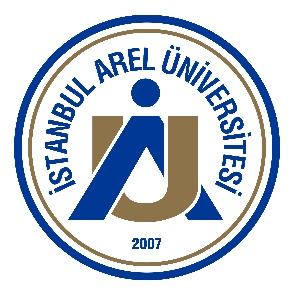 APPROVAL OF COURSE UNITS AND CREDITSPROPOSED STUDY PROGRAM AT RECEIVING INSTITUTION:EQUIVALENT COURSES AT ISTANBUL AREL UNIVERSITY:WE CONFIRM THAT ABOVE LISTED COURSES CREDITS WILL BE APPROVED UPON SUCCESS. COURSES THAT HAVE BEEN COMPLETED AT HOST INSTITUTE ARE BEING RECOGNIZED AS VALID OF STUDENT’S ENROLLED ISTANBUL AREL UNIVERSITY COURSE.ACADEMIC YEAR 2023-2024                      Fall/SpringBEFORE MOBILITYACADEMIC YEAR 2023-2024                      Fall/SpringBEFORE MOBILITYSTUDENT NAME/SURNAMEDEPARTMENT/CLASSSTUDENT ID NUMBERSTUDENT PHONE&E-MAILEXCHANGE SEMESTER:  NAME OF THE RECEIVING UNIVERSITY COURSE CODECOURSE TITLEECTS CREDITSCOURSE CODECOURSE TITLELOCAL CREDIT AT ARELECTS CREDITSTOTAL OF CREDITSTOTAL OF CREDITS